المملكـــــــــــــة العربيــــــــــــة السعوديــــــــــــــــة                                                أسئلة اختبار نهاية الفصل الدراسي الثاني لعام 1444هـ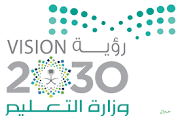 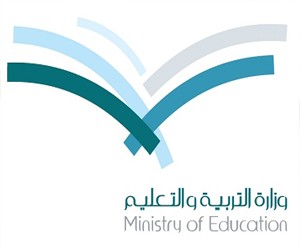 الادارة العامة للتعليم بالمدينة المنورة                                                                 المــــــادة: الدراسات الاجتماعيــة .            مكتب .................                                                                                       الــصــــف: السادس الابتدائــــــــي.      ابتدائية .................                                                                                 الزمــــــن: ســـاعــــــة فقط1 ـ .......................................... 2 ـ ..........................................3 ـ ..........................................4 ـ ..........................................  401تم اكتشاف النفط في عهد الملك عبد العزيز رحمه الله في مدينة  تم اكتشاف النفط في عهد الملك عبد العزيز رحمه الله في مدينة  تم اكتشاف النفط في عهد الملك عبد العزيز رحمه الله في مدينة  تم اكتشاف النفط في عهد الملك عبد العزيز رحمه الله في مدينة  تم اكتشاف النفط في عهد الملك عبد العزيز رحمه الله في مدينة  أالدمامبحائلجمكة المكرمة2تمت أكبر توسعة في تاريخ الحرمين الشريفين في عهد الملك   تمت أكبر توسعة في تاريخ الحرمين الشريفين في عهد الملك   تمت أكبر توسعة في تاريخ الحرمين الشريفين في عهد الملك   تمت أكبر توسعة في تاريخ الحرمين الشريفين في عهد الملك   تمت أكبر توسعة في تاريخ الحرمين الشريفين في عهد الملك   أفهدبفيصلجسعود3ولد الملك سعود بن عبد العزيز رحمه الله في ولد الملك سعود بن عبد العزيز رحمه الله في ولد الملك سعود بن عبد العزيز رحمه الله في ولد الملك سعود بن عبد العزيز رحمه الله في ولد الملك سعود بن عبد العزيز رحمه الله في أالكويتبالعراقجمصر4أنشئ مشروع الري والصرف في الاحساء في عهد الملك  أنشئ مشروع الري والصرف في الاحساء في عهد الملك  أنشئ مشروع الري والصرف في الاحساء في عهد الملك  أنشئ مشروع الري والصرف في الاحساء في عهد الملك  أنشئ مشروع الري والصرف في الاحساء في عهد الملك  أفيصلبفهدجعبد الله5انشئت جامعة أم القرى في عهد الملك  انشئت جامعة أم القرى في عهد الملك  انشئت جامعة أم القرى في عهد الملك  انشئت جامعة أم القرى في عهد الملك  انشئت جامعة أم القرى في عهد الملك  أخالدبفيصلجعبد العزيز6أصدر الملك عبد العزيز مرسوماً ملكياً بتسمية الوطن باسم المملكة العربية السعودية عامأصدر الملك عبد العزيز مرسوماً ملكياً بتسمية الوطن باسم المملكة العربية السعودية عامأصدر الملك عبد العزيز مرسوماً ملكياً بتسمية الوطن باسم المملكة العربية السعودية عامأصدر الملك عبد العزيز مرسوماً ملكياً بتسمية الوطن باسم المملكة العربية السعودية عامأصدر الملك عبد العزيز مرسوماً ملكياً بتسمية الوطن باسم المملكة العربية السعودية عامأ1351 هـب1353 هـج1357 هـ7أسس الملك خالد بن عبد العزيز الهيئة الملكية لمدينتي ............ الصناعيتينأسس الملك خالد بن عبد العزيز الهيئة الملكية لمدينتي ............ الصناعيتينأسس الملك خالد بن عبد العزيز الهيئة الملكية لمدينتي ............ الصناعيتينأسس الملك خالد بن عبد العزيز الهيئة الملكية لمدينتي ............ الصناعيتينأسس الملك خالد بن عبد العزيز الهيئة الملكية لمدينتي ............ الصناعيتينأالجبيل وينبع ب	الرياض والخرجججدة ورابغ8ولد الملك خالد بن عبد العزيز رحمه الله في مدينةولد الملك خالد بن عبد العزيز رحمه الله في مدينةولد الملك خالد بن عبد العزيز رحمه الله في مدينةولد الملك خالد بن عبد العزيز رحمه الله في مدينةولد الملك خالد بن عبد العزيز رحمه الله في مدينةأالرياضبالدمامججدة9أستمر كفاح الملك عبد العزيز في توحيد المملكة حوالي أستمر كفاح الملك عبد العزيز في توحيد المملكة حوالي أستمر كفاح الملك عبد العزيز في توحيد المملكة حوالي أستمر كفاح الملك عبد العزيز في توحيد المملكة حوالي أستمر كفاح الملك عبد العزيز في توحيد المملكة حوالي أ31 عاماًب32 عاماًج43 عاماً 10أنشأ خادم الحرمين الملك سلمان المركز العالمي لمكافحة التطرف وهو أنشأ خادم الحرمين الملك سلمان المركز العالمي لمكافحة التطرف وهو أنشأ خادم الحرمين الملك سلمان المركز العالمي لمكافحة التطرف وهو أنشأ خادم الحرمين الملك سلمان المركز العالمي لمكافحة التطرف وهو أنشأ خادم الحرمين الملك سلمان المركز العالمي لمكافحة التطرف وهو أاحسانبانتماءجاعتدالالملك عبد اللهالملك فيصلالملك فهدالملك خالد(            ).تطورت البلاد اقتصادياً بعد اكتشاف النفط(            ).اسم نيوم  يعني  ( المستقبل الجديد )(            ).تم استرداد الرياض على يد الملك عبد العزيز عام 1319 هـ (            ).اطلق خادم الحرمين الشريفين الملك سلمان رؤية  2030 عام 1437 ه(            ).ولد خادم الحرمين الشريفين الملك سلمان بن عبد العزيز عام 1354هـ(            ).كترة الخلافات والنزاعات في بعد انتهاء الدولة السعودية الثانية(            ). العمق الاسلامي والعربي من ركائز رؤية 2030(            ).ولد الملك عبد العزيز آل سعود عام  1293 هـ في الرياض  (            ).9.  توفي الملك سعود رحمه الله في بريطانيا (            ).10.  من مجالات برنامج خدمة ضيوف الرحمن الطلبة لمهن المستقبلالمدينة المنورة1436 توطين الباديةالدين والحكمةالمدن السعودية11 عاماًمن أهم أعمال الملك عبد العزيز رحمه الله   …….......................................................توفي الملك عبد الله رحمه الله عام .......................…….........................….…….  .من أهم صفات الملك عبد العزيز رحمه الله    ....................……..................................... .أنشئ مجمع الملك فهد لطباعة المصحف في   ……...................................................….………. .من أهداف رؤية المملكة 2030 تحسين ……..........................................…...…….…..دام حكم الملك فيصل رحمه الله      ……......................................................…… .